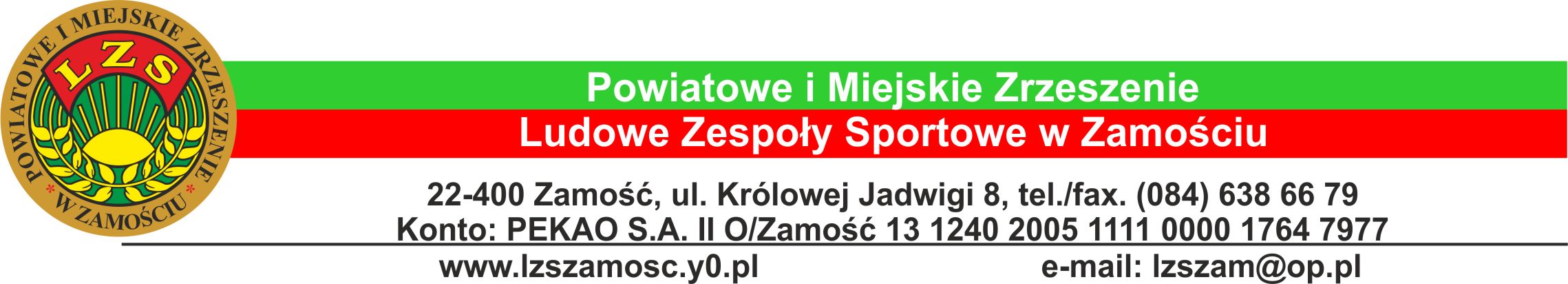 KOMUNIKAT NR 4ZAMOJSKA LIGA LUDOWYCH ZESPOŁÓW SPORTOWYCH PIŁKA SIATKOWA MĘŻCZYZN  Runda IKOLEJKA I12 grudnia  (NIEDZIELA)MIEJSCE – SP SitaniecKOLEJKA II16 stycznia  (NIEDZIELA)MIEJSCE – SP Szewnia GórnaKOLEJKA III06 luty  (NIEDZIELA)MIEJSCE – SP SitaniecKOLEJKA IV13  luty  (NIEDZIELA)MIEJSCE – SP SitaniecKOLEJKA V20  luty  (NIEDZIELA)MIEJSCE – SP SitaniecKOLEJKA VI27  luty  (NIEDZIELA)MIEJSCE – SP Szewnia Górna KOLEJKA VIIFINAŁ MARZEC/KWIECIEŃ 2022r.LP.NAZWA DRUŻYNYKIEROWNIK DRUŻYNY1.KS „MOTO PARTNER” ZAMOŚĆKRZEPIŁKO MIROSŁAWTEL.602 457 158mail: miras386@wp.pl2.REPREZENTACJA GMINY ADAMÓWADAM KOZYRAtel. 608 434 396mail. amigo5@op.pl3.STRAŻACY ZAMOŚĆMARCIN ADAMOWICZtel. 602 617 315mail. mradamowicz@gmail.com 4.VOLLEYBEERMAGDALENA SIWIECtel. 505 534 019mail: magdalena.siwiec84@gmail.com 5.GMINA GRABOWIECDANIEL BEDNARCZUKtel. 507 979 944mail. bednarczuk@gmail.comMIEJSCENAZWA DRUŻYNAILOŚĆ  MECZYPUNKTYSETYMAŁE PUNKTY1GMINA GRABOWIEC5118/4281-2422REPREZENTACJA GMINY ADAMÓW486/3207-1943STRAŻACY ZAMOŚĆ354/3157-1444KS „MOTO PARTNER” ZAMOŚĆ333/5156-1785VOLLEYBEER300/6107-150KS „MOTO PARTNER” ZAMOŚĆGMINA GRABOWIEC2-119-25,25-23,15-13 STRAŻACY ZAMOŚĆVOLLEYBEER2-025-14,25-20 REPREZENTACJA GMINY ADAMÓWGMINA GRABOWIEC0-226-28,21-25KS „MOTO PARTNER” ZAMOŚĆSTRAŻACY ZAMOŚĆ1-225-23,18-25 ,17-19REPREZENTACJA GMINY ADAMÓWVOLLEYBEER2-025-19,25-18GMINA GRABOWIECSTRAŻACY ZAMOŚĆ2-025-18,25-22REPREZENTACJA GMINY ADAMÓWKS „MOTO PARTNER” ZAMOŚĆ2-025-18,25-19VOLLEYBEERGMINA GRABOWIEC0-215-25,21-25 REPREZENTACJA GMINY ADAMÓWGMINA GRABOWIEC2-127-25,18-25,15-13GODZ9.00VOLLEYBEER KS „MOTO PARTNER” ZAMOŚĆGODZ9.45REPREZENTACJA GMINY ADAMÓW VOLLEYBEERGODZ10.30REPREZENTACJA GMINY ADAMÓWKS „MOTO PARTNER” ZAMOŚĆGODZ9.00STRAŻACY ZAMOŚĆVOLLEYBEERGODZ9.45REPREZENTACJA GMINY ADAMÓWSTRAŻACY ZAMOŚĆGODZ10.30KS „MOTO PARTNER” ZAMOŚĆGMINA GRABOWIECGODZ9.00KS „MOTO PARTNER” ZAMOŚĆSTRAŻACY ZAMOŚĆGODZ9.45REPREZENTACJA GMINY ADAMÓWSTRAŻACY ZAMOŚĆGODZ10.30GODZ9.00VOLLEYBEERKS „MOTO PARTNER” ZAMOŚĆGODZ9.45GMINA GRABOWIECSTRAŻACY ZAMOŚĆGODZ10.30VOLLEYBEERGMINA GRABOWIEC